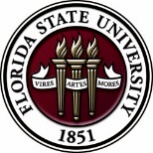 Upcoming EventsPostdoctoral and Advisor Appreciation LunchThe PDA and OPDA are hosting an appreciation lunch for postdoctoral scholars and their advisors this summer on June 29th, noon to 1:15 pm in the Honors Scholars Fellows (HSF) building.  Come have a relaxed lunch and hear three short research presentations during the lunch – “5 Minute Research or 5MR” – by fellow postdocs, and hear about exciting research around campus from your peers.  Who knows where that next collaborative collision might lead you!  Please register by June 27th so we can plan catering – we will be having Indian food!  Click here to register.  For further questions about the event, please see PDA members Naween or Swapnel.Postdoctoral travel awardsTravel Award Registration for July – December 2018 is NOW Open! To read about what the Travel Awards cover including costs, eligibility, and application procedures, please visit: https://opda.fsu.edu/awards-and-fellowships/travel-awards.  Travel award applications are due on July 1 by midnight for travel occurring through December 31st, 2018.
New Postdoctoral OrientationNew Postdoctoral Orientation will be held on August 17, 2018 in the Nancy Marcus Great Hall of the Honors Scholar and Fellows Building (HSF), from 8:30 am to 3 pm.  All new postdoctoral scholars on campus less than 6 months are required to attend.  

Postdoctoral advisors/mentors are highly encouraged to accompany your postdoctoral scholar to assist in the development of the Individual Development Plan (IDP) that is required for individual investigator NIH research performance progress reports (RPPR).  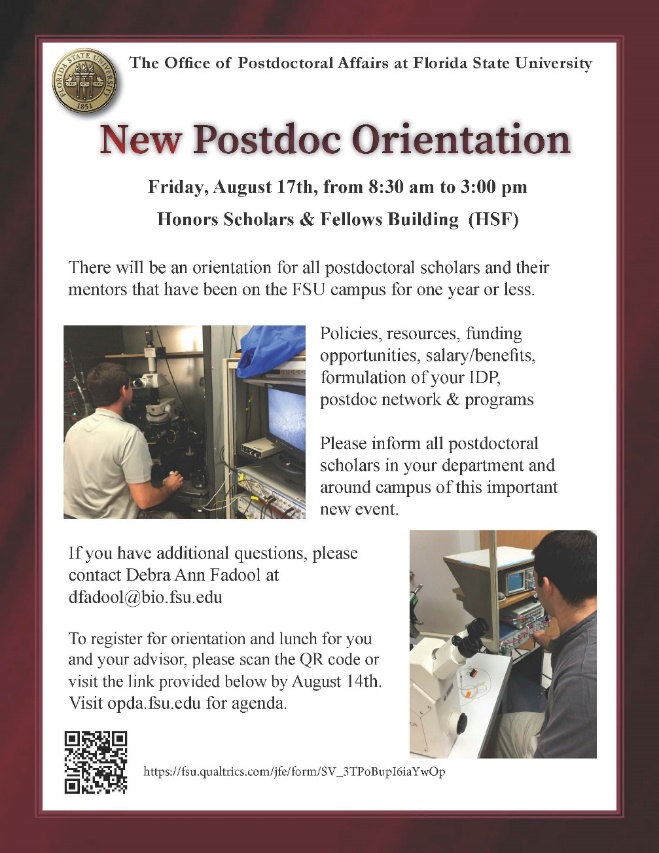 
Registration link is NOW open “Click Here”For more information about the orientation, please see our archive and New Postdoctoral Orientation division of the website. Download Orientation flyer here.

‘Postdoc Made Good’ Special Mentoring Workshop & LunchKIN Life Science Building, Room 2057, 12:00 – 1:00 PM
Please welcome Dr. Anita Nag who will be this year’s ‘Postdocs Made Good’ invited guest from Furman University on July 23, 2018.  Every wonder what it would be like to take on a one-year temporary position in academia?  Come on out to ask her about transitioning as an FSU Postdoctoral Scholar to a university position as a Visiting Assistant Professor in Chemistry.  Lunch will be provided.  Senior graduate scholars and postdoctoral scholars are welcome!  For questions, please contact Dr. Kay Jones. No registration required.New National Database for Postdoctoral fundingA new postdoctoral-centered, searchable database of 275 funding opportunities for postdoctoral scholars has been released by John Hopkins University.  Please check it out for good ideas for your next extramural grant/award application!  Remember that if you submit an extramural application to a federally supported or major other mechanism, then you are eligible to receive a $1,000 intramural award from the OPDA to use for your general research-related expenses at FSU.John Hopkins University Funding Resources
Cancer control research training program

The University of Rochester Medical Center Cancer Control & Psychoneuroimmunology Laboratory is actively seeking outstanding candidates for their upcoming group of Fellows for 2018. The applicants should be interested in longitudinal studies and clinical trials on translational (e.g. biomarker) symptom science research and/or cancer-related cognitive impairment research to work closely with Dr. Michelle Janelsins (Associate Professor) and her research team. Candidates they are interested in come from a variety of backgrounds including, but not limited to, neuroscience, cognitive science, clinical psychology, epidemiology, clinical trials, applied sciences, and many more.
For more information, and to apply, please click here.Materials can be sent directly to Dr. Michelle Janelsins or Dr. Gary Morrow (Program Director)Fellowships
Moffitt Cancer Center – Innovation FellowshipThis two-year fellowship program within the Office of Innovation & Industry Alliances isdesigned to train STEM PhD graduates having little knowledge of academic technology transfer with what they need to know to be hired into any technology transfer office (TTO) or related position in the U.S.Click Here to go to website for more information.Currently accepting applications until July 1, 2018
For more information email Carol.Waits@Moffitt.org Eppendorf & Science Prize for Neurobiology
Application Deadline: June 15, 2018TRIUMPH Postdoctoral FellowshipApplication deadline: June 30, 2018Helen Hay Whitney Fellowship for Biomedical Research
Application deadline: No later than 5pm EST, July 2, 2018The Company of Biologists – Traveling Fellowships
Next deadline: August 31, 2018Postdoc Research Funding Opportunities in GermanyApplication deadlines varyIndex of Postdoc Fellowships in the Life Sciences (Broad Institute)
EPA Research GrantsUse the following databases to identify additional opportunities (click on the links) – Pivot, Foundation Center
JobsBelow is a sampling of open positions in the United States –Florida College System, seeks to fill a position for Executive Director, Florida Student Success Center. The Florida Student Success Center (FSSC) serves as an intermediary between colleges, and provides greater opportunities for colleges to collaborate and learn from one another. The Executive Director works under the supervision of the Chancellor of the Florida College System.For more information on the role of the position, qualifications and to apply please click here.
Tenure Track Assistant Professor - PsychologyLong Island University, Greenvale, NYResearch Scientist – Engineering Job ID: 2018-17317Sleep Number, San Jose, CA
Assistant Professor – Department of Physics (Position Number: 998937)The University of North Carolina, Greensboro, NCDesign Engineer – Wave IC DesignNPX Semiconductors, Chandler, AZAssistant Professor – Sport Management
Methodist University, Fayetteville, NCProduct Research Engineer – Additive ManufacturingAlign Technology, San Jose, CAProject Manager, Student Communities/Learning and Career DevelopmentAmerican Chemical Society, Washington, DC
Postdoctoral Fellowship in Cognitive Aging
School of Psychology, Georgia Institute of Technology, Atlanta, GAAssistant Professor Positions – Exercise Physiology (Job ID: 42380) & Nutrition (Job ID:42371)FSU College of Human Sciences, Department of Nutrition, Food & Exercise Sciences
Assistant Professor of Research – Center for Craniofacial Molecular Biology	 University of Southern California (USC), Biomedical Sciences Assistant Professor – Clinical Occupational Therapy University of Southern California, Occupational Therapy
 Assistant Professor – Research Emergency Medicine University of Southern California, Department of Emergency Medicine
Clinical Assistant Professor – PediatricsUniversity of Southern California, Department of Pediatrics
University of Washington Faculty PositionsThe College of Engineering & School of Medicine is accepting applications for a tenure-track Assistant Professor position in the Department of Bioengineering. Download flyer for more information. To apply, click here.
Below is a sampling of open positions around the world -
Canada: Assistant Clinical Professor – in Pharmacy & Pharmaceutical Science	    University of Alberta, Faculty of Pharmacy & Pharmaceutical Sciences	     Tenure Track Assistant Professor – Biomedical or Electrical Engineering	     University of Guelph, School of Engineering/Biomedical Engineering
	    Assistant Professor – REHAB Occupational Therapy	    University of Alberta, Department of Occupational Therapy
	    Assistant Professor – Microbial Science & Micro/Nanomaterials	    University of Calgary Canada First Research Excellence Fund
	    Assistant Professor – Department of Medicine	    University of Alberta, Faculty of Medicine & Dentistry
	    Assistant Professor – Division of Developmental Pediatrics	    University of Alberta, Faculty of Medicine & Dentistry     Staff Scientist in Hematology Research	     Keenan Research Centre for Biomedical Research of St. Michael’s Hospital
 Japan:    Assistant Professor in the Graduate School of Biomedical & Health Sciences	    Hiroshima University, Graduate School of Biomedical & Health Sciences    Assistant Professor in Medical Education, Pharmacology, Neuroscience	    Hiroshima University, Graduate School of Biomedical & Health SciencesNorway: Head Engineer at Electron Microscopy Core Facility	    University of Oslo, Department of Biosciences (IBV)
Singapore: Assistant Professor for Bio-Behaviorist	        Duke NUS Medical School, Academic Medicine Research Institute	        Assistant Professor – Center for Aging Research & Education	        Duke NUS Medical School, Center for Aging Research & Education
South Africa: Associate Researcher in Clinical Micro Infectious Diseases (CMID)		Wits University, School of Pathology, Johannesburg, ZA
Switzerland: PhD in Biomedical Engineering	           University of Basel, Adaptable MRI Technology
Click here for featured Biology careers
Subscribe to receive personalized job announcement emails: 
Bio CareersAcademic KeysPhD JobsFierce Biotech JobsASBMB - American Society for Biochemistry and Molecular Biologyhttp://www.asbmb.org/careers/  (career information)
Career Development Webinars and Blogs

When Do You Stop Being an Early Career Scholar?Read an article, where the author states, to reach tenure, you must survive the pressures of life as an advanced assistant professor.The push for graduate student unions signals a deep structural shift in academia
In this article the author highlights the battle for graduate students to become unionized.Negotiating Your Way to a Job in Academia – Webinar
Wednesday, June 13, 2018 12:00 pm – 1:00 pm EDTHow to Be Proactive in Your Mentoring Relationships – National Postdoctoral Association http://www.nationalpostdoc.org/?page=ProactiveASBMB - Postdoctoral Education & ResourcesVersatile PhD

This site helps graduate students and new PhD’s identify, prepare for, and excel in possible non-academic careers.
Click here to learn more.  Click here to join
Free NPA Membership

FSU is a sustaining member of the National Postdoctoral Association (NPA). This membership provides free affiliate membership to all FSU postdoctoral scholars. Benefits of joining the NPA include:A subscription to the NPA’s official quarterly newsletterReduced registration fees to the NPA Annual MeetingEligibility for the NPA Travel Award ProgramProfessional & Leadership DevelopmentNetworking opportunities with colleagues nationwideIf you are interested in joining the National Postdoctoral Association, click here.Please email opda-info@fsu.edu if you encounter any problems.For previous issues, click here!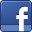 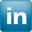 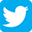 